Publicado en Madrid  el 28/07/2021 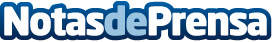 Consejos sostenibles de Hi-Cone para reciclar en vacaciones La empresa pretende promover la conciencia social ayudando a los consumidores a comprender mejor los procesos de reciclaje y animarlos a reciclar con más frecuencia. "España es uno de los países con mejor infraestructura de reciclaje, por eso lo que hace falta es poner en marcha planes de educación en las escuelas y empresas para concienciar a la población de la importancia de reciclar" dice Shawn Welch, Presidente de GrupoDatos de contacto:Abascal Comunicación914560444Nota de prensa publicada en: https://www.notasdeprensa.es/consejos-sostenibles-de-hi-cone-para-reciclar_1 Categorias: Nacional Sociedad Madrid Cataluña Ecología Consumo http://www.notasdeprensa.es